359425; Республика Калмыкия; Малодербетовский район; п. Ханата; ул. Ленина, 2; тел. (84734) 91-940РЕШЕНИЕ № 2В целях приведения Устава Ханатинского сельского муниципального образования в соответствие с федеральным и республиканским законодательством, в соответствии с пунктом 1 части 10 статьи 35,  статьей 44 Федерального закона от 6 октября 2003 года № 131-ФЗ «Об общих принципах организации местного самоуправления в Российской Федерации», пунктом 1 части 1 статьи 23 Устава Ханатинского сельского муниципального образования Республики Калмыкия Собрание депутатов Ханатинского  сельского муниципального образования Республики Калмыкия                             РЕШИЛО:1. Внести в Устав Ханатинского сельского муниципального образования Республики Калмыкия, утвержденный решением Собрания депутатов Ханатинского сельского муниципального образования Республики Калмыкия от 26 августа 2016г № 2 (с изменениями и дополнениями № 2 от 26.04.2018г, № 2 от 04.12.2018г) следующие изменения и дополнения:1) в статье 7: а) в пункте 22 слова «сбору» заменить словами «накоплению»;б) дополнить пунктом 22.1 следующего содержания:«22.1) принятие в соответствии с гражданским законодательством Российской Федерации решения о сносе самовольной постройки или ее приведения в соответствие с предельными параметрами разрешенного строительства, реконструкции объектов капитального строительства, установленными правилами землепользования и застройки, документацией по планировке территории, или обязательными требованиями к параметрам объектов капитального строительства, установленными федеральными законами»;2) пункт 12 части 1  статьи 8 изложить в следующей редакции:«12) осуществление деятельности по обращению с животными без владельцев, обитающими  на территории поселения» ;3) пункт 5 части 1 статьи 9 исключить;4) часть 1 статьи 17 изложить в следующей редакции:«1. Под территориальным общественным самоуправлением понимается самоорганизация граждан по месту их жительства на части территории поселения, а также в расположенных на межселенной территории населенных пунктах (либо на части их территории) для самостоятельного и под свою ответственность осуществления собственных инициатив по вопросам местного значения.Границы территории, на которой осуществляется территориальное общественное самоуправление, устанавливаются Собранием депутатов сельского муниципального образования по предложению населения, проживающего на соответствующей территории, а в расположенных на межселенной территории населенных пунктах (либо на части их территории) – Собранием депутатов районного муниципального образования.»;5) в статье 18:а) дополнить частью 1.1 следующего содержания: «1.1. Публичные слушания проводятся по инициативе населения, представительного органа муниципального образования, главы муниципального образования или главы местной администрации, осуществляющего свои полномочия на основе контракта.Публичные слушания, проводимые по инициативе населения или представительного органа муниципального образования, назначаются представительным органом муниципального образования, а по инициативе главы муниципального образования или главы местной администрации, осуществляющего свои полномочия на основе контракта, - главой муниципального образования.»;б) часть 2 изложить в следующей редакции:«2. Порядок организации и проведения публичных слушаний, общественных обсуждений по проектам и вопросам, указанным в части 3 статьи 28 Федерального закона от 06.10.2003 года № 131-ФЗ «Об общих принципах организации местного самоуправления в Российской Федерации», определяется нормативным правовым актом Собрания депутатов.»;в) дополнить частью 3 следующего  содержания:«3. По проектам генеральных планов, проектам правил землепользования и застройки, проектам планировки территории, проектам межевания территории, проектам правил благоустройства территорий, проектам, предусматривающим внесение изменений в один из указанных утвержденных документов, проектам решений о предоставлении разрешения на условно разрешенный вид использования земельного участка или объекта капитального строительства, проектам решений о предоставлении разрешения на отклонение от предельных параметров разрешенного строительства, реконструкции объектов капитального строительства, вопросам изменения одного вида разрешенного использования земельных участков и объектов капитального строительства на другой вид такого использования при отсутствии утвержденных правил землепользования и застройки проводятся общественные обсуждения или публичные слушания, порядок организации и проведения которых определяется нормативным правовым актом Собрания депутатов с учетом положений законодательства о градостроительной деятельности.»;6)  в статье 28:а) часть 7 изложить в следующей редакции:«7. Глава муниципального образования (ахлачи) не вправе:1) заниматься предпринимательской деятельностью лично или через доверенных лиц;2) участвовать в управлении коммерческой или некоммерческой организацией, за исключением следующих случаев:а) участие на безвозмездной основе в управлении политической партией, органом профессионального союза, в том числе выборным органом первичной профсоюзной организации, созданной в органе местного самоуправления, аппарате избирательной комиссии муниципального образования, участие в съезде (конференции) или общем собрании иной общественной организации, жилищного, жилищно-строительного, гаражного кооперативов, товарищества собственников недвижимости;б) участие на безвозмездной основе в управлении некоммерческой организацией (кроме участия в управлении политической партией, органом профессионального союза, в том числе выборным органом первичной профсоюзной организации, созданной в органе местного самоуправления, аппарате избирательной комиссии муниципального образования, участия в съезде (конференции) или общем собрании иной общественной организации, жилищного, жилищно-строительного, гаражного кооперативов, товарищества собственников недвижимости) с предварительным уведомлением высшего должностного лица субъекта Российской Федерации (руководителя высшего исполнительного органа государственной власти субъекта Российской Федерации) в порядке, установленном законом субъекта Российской Федерации;в) представление на безвозмездной основе интересов муниципального образования в совете муниципальных образований субъекта Российской Федерации, иных объединениях муниципальных образований, а также в их органах управления;г) представление на безвозмездной основе интересов муниципального образования в органах управления и ревизионной комиссии организации, учредителем (акционером, участником) которой является муниципальное образование, в соответствии с муниципальными правовыми актами, определяющими порядок осуществления от имени муниципального образования полномочий учредителя организации либо порядок управления находящимися в муниципальной собственности акциями (долями в уставном капитале);д) иные случаи, предусмотренные федеральными законами;3)заниматься иной оплачиваемой деятельностью, за исключением преподавательской, научной и иной творческой деятельности. При этом преподавательская, научная и иная творческая деятельность не может финансироваться исключительно за счет средств иностранных государств, международных и иностранных организаций, иностранных граждан и лиц без гражданства, если иное не предусмотрено международным договором Российской Федерации или законодательством Российской Федерации;4) входить в состав органов управления, попечительских или наблюдательных советов, иных органов иностранных некоммерческих неправительственных организаций и действующих на территории Российской Федерации их структурных подразделений, если иное не предусмотрено международным договором Российской Федерации или законодательством Российской Федерации.»;б) абзац 2 части 9 изложить в следующей редакции:«При выявлении в результате проверки фактов несоблюдения ограничений, запретов, неисполнения обязанностей, которые установлены Федеральным законом от 25 декабря 2008 года № 273-ФЗ «О противодействии коррупции», Федеральным законом от 3 декабря 2012 года № 230-ФЗ «О контроле за соответствием расходов лиц, замещающих государственные должности, и иных лиц их доходам», Федеральным законом от 7 мая 2013 года № 79-ФЗ «О запрете отдельным категориям лиц открывать и иметь счета (вклады), хранить наличные денежные средства и ценности в иностранных банках, расположенных за пределами территории Российской Федерации, владеть и (или) пользоваться иностранными финансовыми инструментами», Глава Республики Калмыкия обращается с заявлением о досрочном прекращении полномочий депутата, члена выборного органа местного самоуправления, выборного должностного лица местного самоуправления или применении в отношении указанных лиц иной меры ответственности в орган местного самоуправления, уполномоченный принимать соответствующее решение, или в суд.»;7) в части 2 статьи 30 слова «депутат представительного органа» заменить словами «уполномоченный муниципальный служащий»; 8) в статье 32:а) абзац 3 части 3 изложить в следующей редакции:«Депутат, осуществляющий свои полномочия на постоянной основе, не вправе:1) заниматься предпринимательской деятельностью лично или через доверенных лиц;2) участвовать в управлении коммерческой или некоммерческой организацией, за исключением следующих случаев:а) участие на безвозмездной основе в управлении политической партией, органом профессионального союза, в том числе выборным органом первичной профсоюзной организации, созданной в органе местного самоуправления, аппарате избирательной комиссии муниципального образования, участие в съезде (конференции) или общем собрании иной общественной организации, жилищного, жилищно-строительного, гаражного кооперативов, товарищества собственников недвижимости;б) участие на безвозмездной основе в управлении некоммерческой организацией (кроме участия в управлении политической партией, органом профессионального союза, в том числе выборным органом первичной профсоюзной организации, созданной в органе местного самоуправления, аппарате избирательной комиссии муниципального образования, участия в съезде (конференции) или общем собрании иной общественной организации, жилищного, жилищно-строительного, гаражного кооперативов, товарищества собственников недвижимости) с предварительным уведомлением высшего должностного лица субъекта Российской Федерации (руководителя высшего исполнительного органа государственной власти субъекта Российской Федерации) в порядке, установленном законом субъекта Российской Федерации;в) представление на безвозмездной основе интересов муниципального образования в совете муниципальных образований субъекта Российской Федерации, иных объединениях муниципальных образований, а также в их органах управления;г) представление на безвозмездной основе интересов муниципального образования в органах управления и ревизионной комиссии организации, учредителем (акционером, участником) которой является муниципальное образование, в соответствии с муниципальными правовыми актами, определяющими порядок осуществления от имени муниципального образования полномочий учредителя организации либо порядок управления находящимися в муниципальной собственности акциями (долями в уставном капитале);д) иные случаи, предусмотренные федеральными законами;3)заниматься иной оплачиваемой деятельностью, за исключением преподавательской, научной и иной творческой деятельности. При этом преподавательская, научная и иная творческая деятельность не может финансироваться исключительно за счет средств иностранных государств, международных и иностранных организаций, иностранных граждан и лиц без гражданства, если иное не предусмотрено международным договором Российской Федерации или законодательством Российской Федерации;4) входить в состав органов управления, попечительских или наблюдательных советов, иных органов иностранных некоммерческих неправительственных организаций и действующих на территории Российской Федерации их структурных подразделений, если иное не предусмотрено международным договором Российской Федерации или законодательством Российской Федерации.»;б) абзац 1 части 5 изложить в следующей редакции:«Депутат, член выборного органа местного самоуправления, выборное должностное лицо местного самоуправления должны соблюдать ограничения, запреты, исполнять обязанности, которые установлены Федеральным законом от 25 декабря 2008 года № 273-ФЗ «О противодействии коррупции» и другими федеральными законами. Полномочия депутата, члена выборного органа местного самоуправления, выборного должностного лица местного самоуправления прекращаются досрочно в случае несоблюдения ограничений, запретов, неисполнения обязанностей, установленных Федеральным законом от 25 декабря 2008 года № 273-ФЗ «О противодействии коррупции», Федеральным законом от 3 декабря 2012 года № 230-ФЗ «О контроле за соответствием расходов лиц, замещающих государственные должности, и иных лиц их доходам», Федеральным законом от 7 мая 2013 года №79-ФЗ «О запрете отдельным категориям лиц открывать и иметь счета (вклады), хранить наличные денежные средства и ценности в иностранных банках, расположенных за пределами территории Российской Федерации, владеть и (или) пользоваться иностранными финансовыми инструментами», если иное не предусмотрено настоящим Федеральным законом.»;в) абзац 3 части 5 изложить в следующей редакции:«При выявлении в результате проверки фактов несоблюдения ограничений, запретов, неисполнения обязанностей, которые установлены Федеральным законом от 25 декабря 2008 года № 273-ФЗ «О противодействии коррупции», Федеральным законом от 3 декабря 2012 года № 230-ФЗ «О контроле за соответствием расходов лиц, замещающих государственные должности, и иных лиц их доходам», Федеральным законом от 7 мая 2013 года № 79-ФЗ «О запрете отдельным категориям лиц открывать и иметь счета (вклады), хранить наличные денежные средства и ценности в иностранных банках, расположенных за пределами территории Российской Федерации, владеть и (или) пользоваться иностранными финансовыми инструментами», Глава Республики Калмыкия обращается с заявлением о досрочном прекращении полномочий депутата, члена выборного органа местного самоуправления, выборного должностного лица местного самоуправления или применении в отношении указанных лиц иной меры ответственности в орган местного самоуправления, уполномоченный принимать соответствующее решение, или в суд.»;г) дополнить частями 5.1 и 5.2 в следующей редакции:«5.1. К депутату, члену выборного органа местного самоуправления, выборному должностному лицу местного самоуправления, представившим недостоверные или неполные сведения о своих доходах, расходах, об имуществе и обязательствах имущественного характера, а также сведения о доходах, расходах, об имуществе и обязательствах имущественного характера своих супруги (супруга) и несовершеннолетних детей, если искажение этих сведений является несущественным, могут быть применены следующие меры ответственности:1) предупреждение;2) освобождение депутата, члена выборного органа местного самоуправления от должности в представительном органе муниципального образования, выборном органе местного самоуправления с лишением права занимать должности в представительном органе муниципального образования, выборном органе местного самоуправления до прекращения срока его полномочий;3) освобождение от осуществления полномочий на постоянной основе с лишением права осуществлять полномочия на постоянной основе до прекращения срока его полномочий;4) запрет занимать должности в представительном органе муниципального образования, выборном органе местного самоуправления до прекращения срока его полномочий;5) запрет исполнять полномочия на постоянной основе до прекращения срока его полномочий.5.2. Порядок принятия решения о применении к депутату, члену выборного органа местного самоуправления, выборному должностному лицу местного самоуправления мер ответственности, указанных в части 5.1 настоящей статьи, определяется муниципальным правовым актом в соответствии с законом субъекта Российской Федерации.»;9) в части 3 статьи 33 исключить слова «,иного лица, замещающего муниципальную должность»;10) в части 1 статьи 35:а) в пункте 12 исключить слова «, осуществление контроля за их соблюдением»;б) в пункте 27 слова «сбору» заменить словами «накоплению»;10) статью 40 дополнить пунктом 8 следующего содержания:«8. Собрание депутатов для совместного решения вопросов местного значения может принимать решения об учреждении межмуниципальных хозяйственных обществ в форме публичных акционерных обществ и обществ с ограниченной ответственностью, а также по созданию некоммерческих организаций в форме автономных некоммерческих организаций и фондов.»;11) часть 3 статьи 45 дополнить абзацем следующего содержания:«Для официального опубликования (обнародования) муниципальных правовых актов и соглашений органы местного самоуправления вправе также использовать сетевое издание. В случае опубликования (размещения) полного текста муниципального правового акта в официальном сетевом издании объемные графические и табличные приложения к нему в печатном издании могут не приводиться.».  2. Главе Ханатинского сельского муниципального образования Республики Калмыкия представить настоящее решение в порядке, установленном Федеральным законом от 21 июля . №97-ФЗ «О государственной регистрации уставов муниципальных образований», на государственную регистрацию.3. Опубликовать (обнародовать) настоящее решение после его государственной регистрации.4. Настоящее решение, за исключением пунктов 2, 3 решения, вступает в силу со дня его официального опубликования (обнародования).Пункты 2, 3 настоящего решения вступают в силу со дня его подписания.  Председатель Собрания депутатов  Ханатинского сельского  муниципального образования Республики Калмыкия						        Н.Б. БосхомджиеваГлава Ханатинскогосельского муниципальногообразования Республики Калмыкия (ахлачи)                                Б.О. Николаев                   ХАЛЬМГ ТАНГЧИНХАНАТА СЕЛЭНЭМУНИЦИПАЛЬН БУРДЭЦИН ДЕПУТАТНЫРИН ХУРЫГ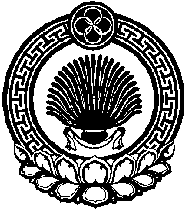                               РЕШЕНИЕСОБРАНИЕ ДЕПУТАТОВ ХАНАТИНСКОГО СЕЛЬСКОГО МУНИЦИПАЛЬНОГО ОБРАЗОВАНИЯРЕСПУБЛИКИ КАЛМЫКИЯ10 января 2020 года                          п. Ханата                   ХАЛЬМГ ТАНГЧИНХАНАТА СЕЛЭНЭМУНИЦИПАЛЬН БУРДЭЦИН ДЕПУТАТНЫРИН ХУРЫГ                              РЕШЕНИЕСОБРАНИЕ ДЕПУТАТОВ ХАНАТИНСКОГО СЕЛЬСКОГО МУНИЦИПАЛЬНОГО ОБРАЗОВАНИЯРЕСПУБЛИКИ КАЛМЫКИЯ«О внесении изменений и дополнений в Устав Ханатинского сельского муниципального образования Республики Калмыкия».